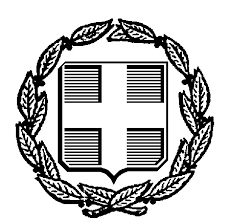 ΕΛΛΗΝΙΚΗ ΔΗΜΟΚΡΑΤΙΑ                                 Νέα Ιωνία  4 Μαρτίου 2021ΕΙΡΗΝΟΔΙΚΕΙΟ ΝΕΑΣ ΙΩΝΙΑΣ                          Αρ. Πρ.: 68/2021Ταχ. Δ/νση: Λεωφ. Ηρακλείου 269 Ταχ. Κωδ.: 142 31  Τηλέφωνo  2102756280e-mail: Irinodikionionia@yahoo.gr                        Η Διευθύνουσα το ειρηνοδικείο Νέας Ιωνίας             Αφού λάβαμε υπόψη τη διάταξη του άρθρου 158 παρ. 21 του Ν. 4764/2020 (ΦΕΚ Α' 256/23-12-2020) περί αυτεπάγγελτου επαναπροσδιορισμού όλων των υποθέσεων και με οποιαδήποτε διαδικασία, των οποίων η συζήτηση δεν εκφωνήθηκε διαρκούσης της αναστολής λειτουργίας των Δικαστηρίων και μέχρι σήμερα λόγω των μέτρων κατά του κορωνοϊού (δηλαδή για το μήνα Ιανουάριο).Η προσωρινή διαταγή του Ν3869/2010  που δεν συζητήθηκε λόγω αναστολής στις  12/1/2021 επαναπροσδιορίσθηκε ως εξής : ΄Ωρα έναρξης συζήτησης των υποθέσεων ορίζεται η 09.00 π.μ.Η εγγραφή των υποθέσεων στο οικείο πινάκιο – έκθεμα, επέχει θέση κλήτευσης όλων των διαδίκων. Η αναζήτηση για τη νέα δικάσιμο θα γίνεται με τον γενικό αριθμό κατάθεσης (ΓΑΚ) μέσω της πύλης ψηφιακών υπηρεσιών δικαστηρίων solon.gov.gr.                      Η Διευθύνουσα το Ειρηνοδικείο Νέας Ιωνίας                                                                              Παρασκευή Φλούδα                                         Ειρηνοδίκης Α’ΕΑΚ   ΝΕΑ ΗΜΕΡΟΜΗΝΙΑ ΣΥΖΗΤΗΣΗΣ 52/201923/03/21